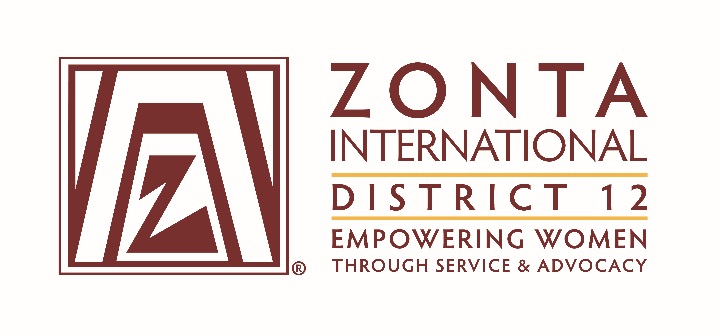 January 7, 2017 Leadership Team ReportsName:   			Denise LuckhurstPosition / Committee:  	ServiceGoals: [cut and paste from what was submitted]Goal: Zonta's service programs, scholarships and awards reflect & enhance its mission.Objectives & Indicators:Local projects are in line with Zonta International’s mission and vision.100% of all local projects focus on women’s and girl’s issues.Research service project assessment tools used by Clubs by January, 2017Develop a District 12 service project assessment tool by September, 2017Develop training materials and train clubs on the assessment tool by May, 2018Partner with Area Directors to have presidents work with clubs to complete service project assessments by June, 2018Cooperative projects will be undertaken only with like-minded organizations.Create a list of examples of like-minded organization for the clubs by September 2017Develop a tool to validate like-minded organizations by April, 2018Select a District Service Award winner to be given out at the 2016 Governor's Seminar and the 2017 District Conference.Coordinate District-wide “Silent Witness” Project.Partner with the District Advocacy and Public Relations Committees by September, 2016Distribute the Project goals and templates to clubs by September, 2016Change the name of the District Service Award to differentiate it from the ZI Service Recognition Award (SRA).Research possible names by September, 2017Present names to District Board for selection by January, 2018Research changes to the District 12 Policies and Procedures Manual by June, 2018Coordinate ZI Service Recognition Award (SRA), per guidelines from Zonta International (assume similar to previous biennium).Submit 1 service project sponsored by a club for the ZI Service Recognition Award at the Convention in 2018 by November, 2017Submit 1 service project sponsored by the district for the ZI Service Recognition Award at the Convention in 2018 by November, 2017Accomplishments (to date) & plans for next 6 months.Accomplishments:Recruited Service Committee members from all 4 areas.Selected and Awarded the District Service Award winner at the 2016 Governor’s SeminarPresented a Service Committee Update at the 2016 Governor’s Seminar.Distributed the Silent Witness information to clubs and sent reminders in October and November 2016.  Found information on Facebook that 7 clubs participated.  Some unique activities included:  Billings – float in Holiday Parade, Cheyenne – Silent Witness March, Foothills – partnered with ZClub to do silhouettes with students, Culture of Respect Pledge.Distributed a ZI developed Local Service Project Guide to Clubs in October 2016.  Requested local assessments from clubs.  Haven’t received anything yet.Had the 2016 ZI Service Recognition Awards club and district nomination materials posted to the District 12 website.Conducted Secretary Training for several Club secretaries on November 15 and 17, 2016.Wrote a newsletter article for the November 2016 Outreach.Distributed information created by District 12 PR Chair (Pam) on the ZI Service Project to Clubs and posted to the District 12 website in December 2016.Corresponded with Alison Martin, ZI Service Committee Chair and Denise Quarles, ZI Service Committee Liaison for District 12.Plans:Created a list of like-minded organizations from club annual reports and will distribute to clubs in Spring of 2017.Will have the ZI Local Service Project Guide and list of like-minded-organizations posted to the District 12 website in Spring of 2017.Prepare additional information and training guide on the ZI Local Service Project Guide.Start researching possible names for the District 12 Service Award.Questions for Governor report: (Respond if apply to you.  You may delete the parts that don’t apply to you.)What have been your district’s successes / achievements since the beginning of the biennium?What challenges have you encountered since the beginning of the biennium?What guidance or information is needed from the ZI level for your district and clubs to achieve the biennial goals that concern them?What do you, your district or club members need help with? (Can be from liaison, board, HQ.)Is there anything else you would like to address?Completed a successful Silent Witness Project Thanks to ZI for creating the Local Service Project Guide for clubs to use for evaluating local service projects.